ΧΡΙΣΤΟΥΓΕΝΝΑ ΣΤΟ 3ο ΝΗΠΙΑΓΩΓΕΙΟ  ΣΙΑΤΙΣΤΑΣ!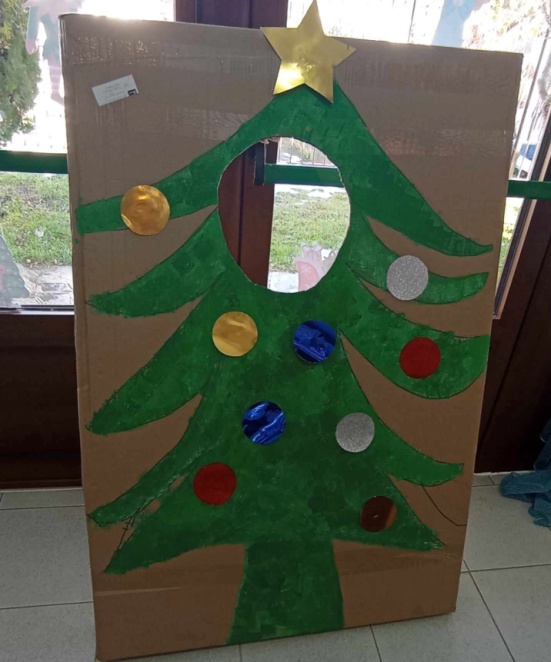 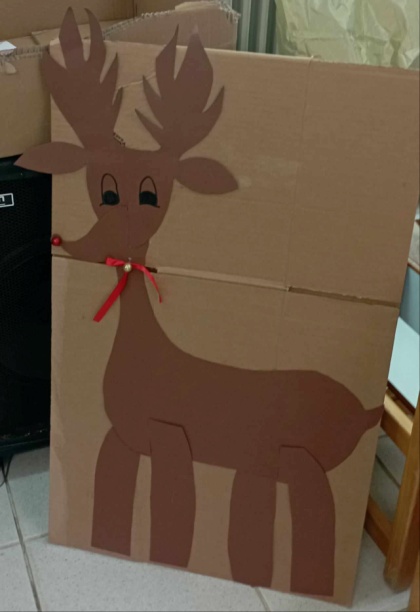 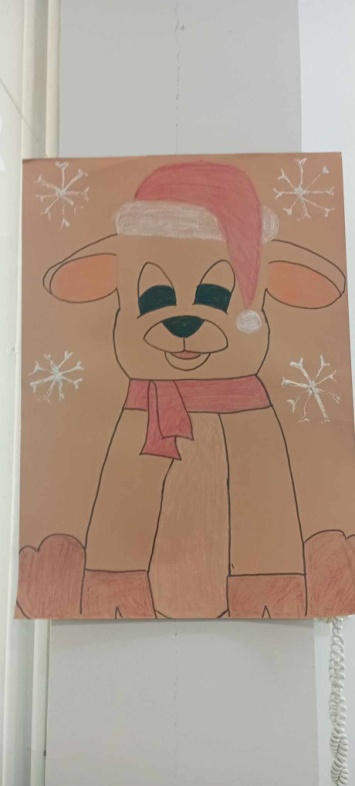 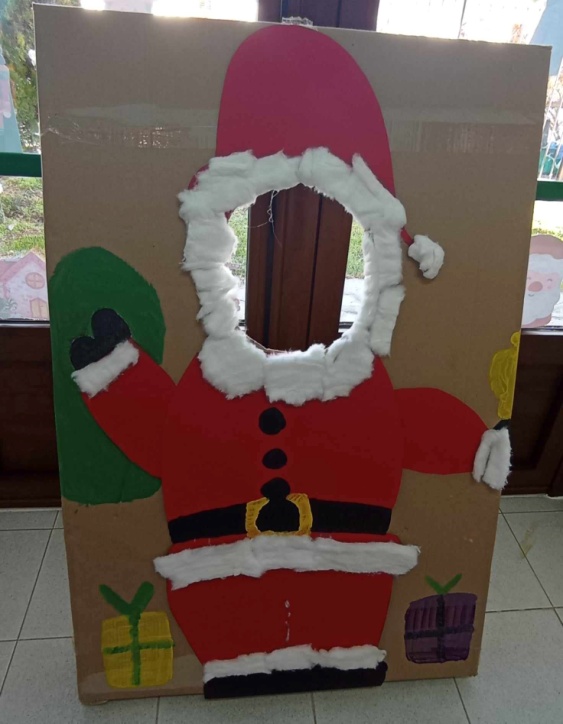 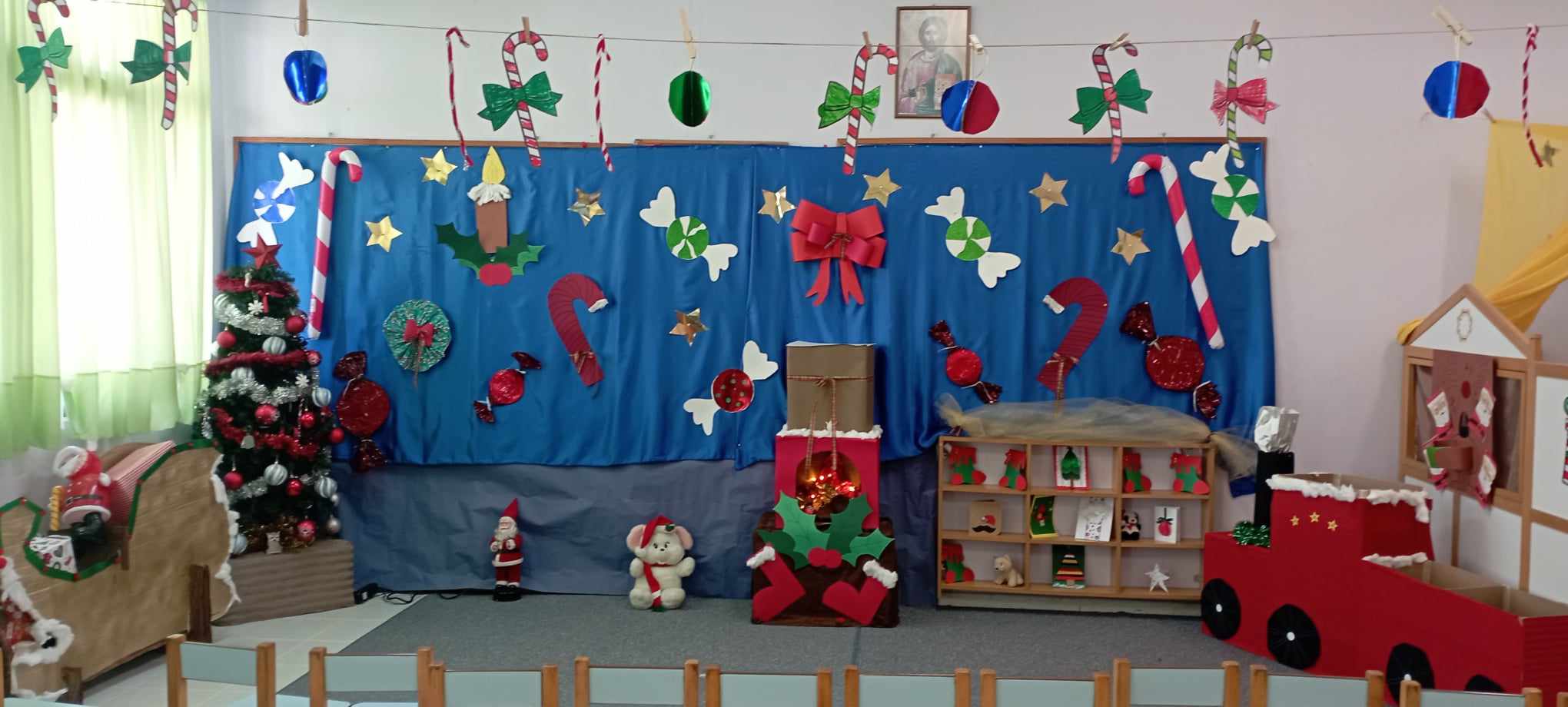 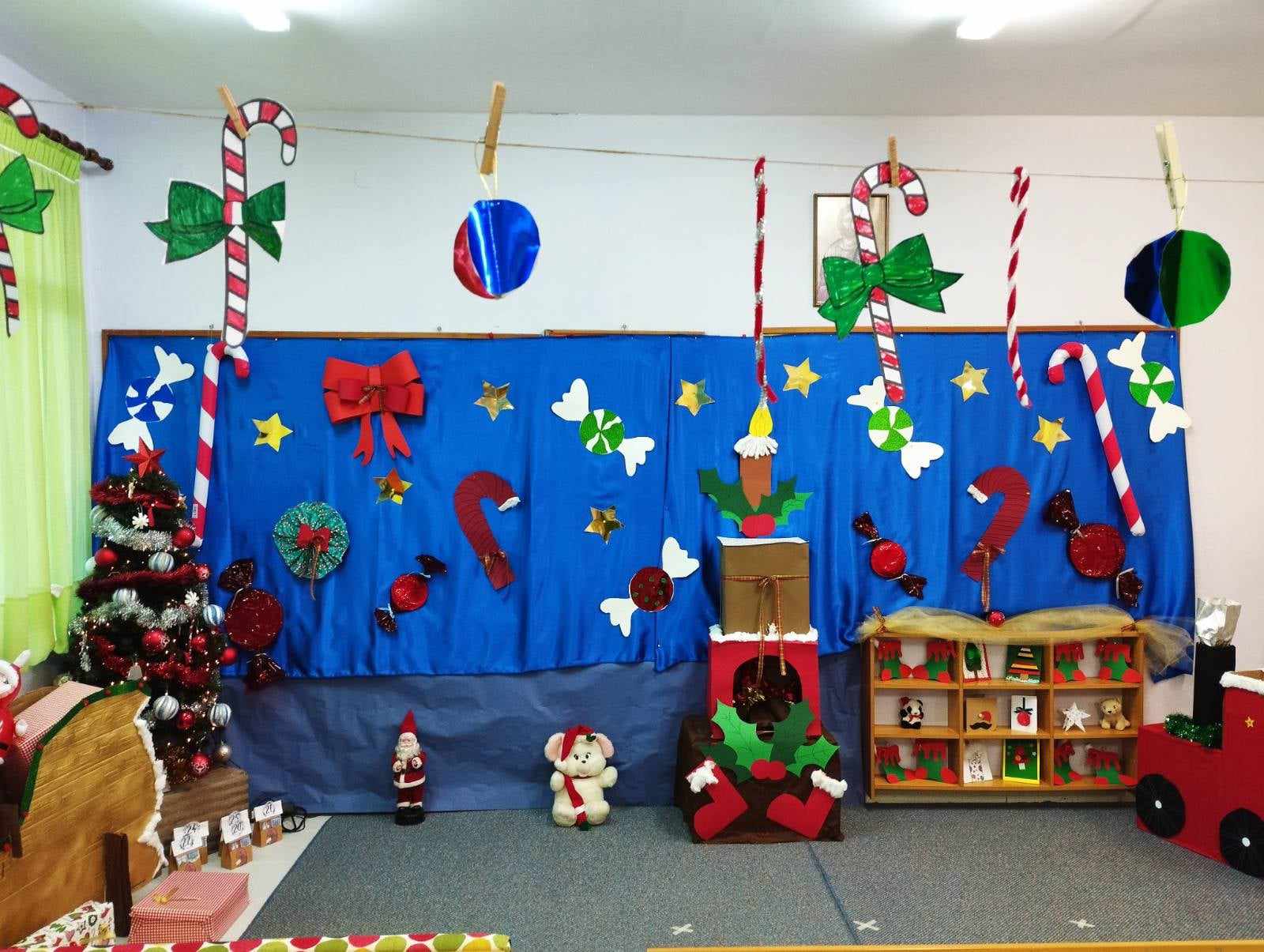 